NAME___________________________________________________      ADM: ___________										DATE: ___________                                                                                                                        SIGN: ___________FORM  2 AGRICULTURE END OF TERM  2 2021 EXAMINATIONTIME: 2HRSINSTRUCTIONS TO ALL CANDIDATES:Write your name and admission number in the spaces provided.This paper consists of section A, B and C.Answer all questions in section A, B and C in the spaces provided.FOR EXAMINERS USE ONLYSECTION A (60MKS) ANSWER ALL QUESTIONS IN THE SPACES PROVIDEDGive two sub- branches of arable farming.(2mks)Give biotic factors that influence agriculture.(4mks)Give four reasons why land should be prepared early in readiness for planting.(4mks)Give two circumstances that may necessitate irrigation.(2mks)Give two characteristics of fresh market tomatoes.(2mks)State three characteristics of plants that are used for green manure.(3mks)Outline three methods of breaking seed dormancy.(3mks)List three advantages of raising seedlings using polythene sleeves.(3mks)State the difference between large white and landrace breeds of pigs.(2mks)Give four importance of keeping livestock healthy.(4mks)List four ways of applying fertilizers in crop production(4mks)Name two types of inventory records.(2mks)Give four advantages of crop rotation.(4mks)State four disadvantages of organic mulch.(4mks)Give four reasons for pruning coffee.(4mks)State four deficiency symptoms that would be seen in crop lacking potassium.(4mks)Outline four advantages of mixed farming.(4mks)Highlight three reasons for keeping health records.(3mks)Name two major physical differences between dromedary and bactrian breeds of camel.(2mks)SECTION B  (20MKS)  ANSWER ALL QUESTIONS IN THE SPACES PROVIDED.The illustration below shows a vegetative material used in propagation of bananas.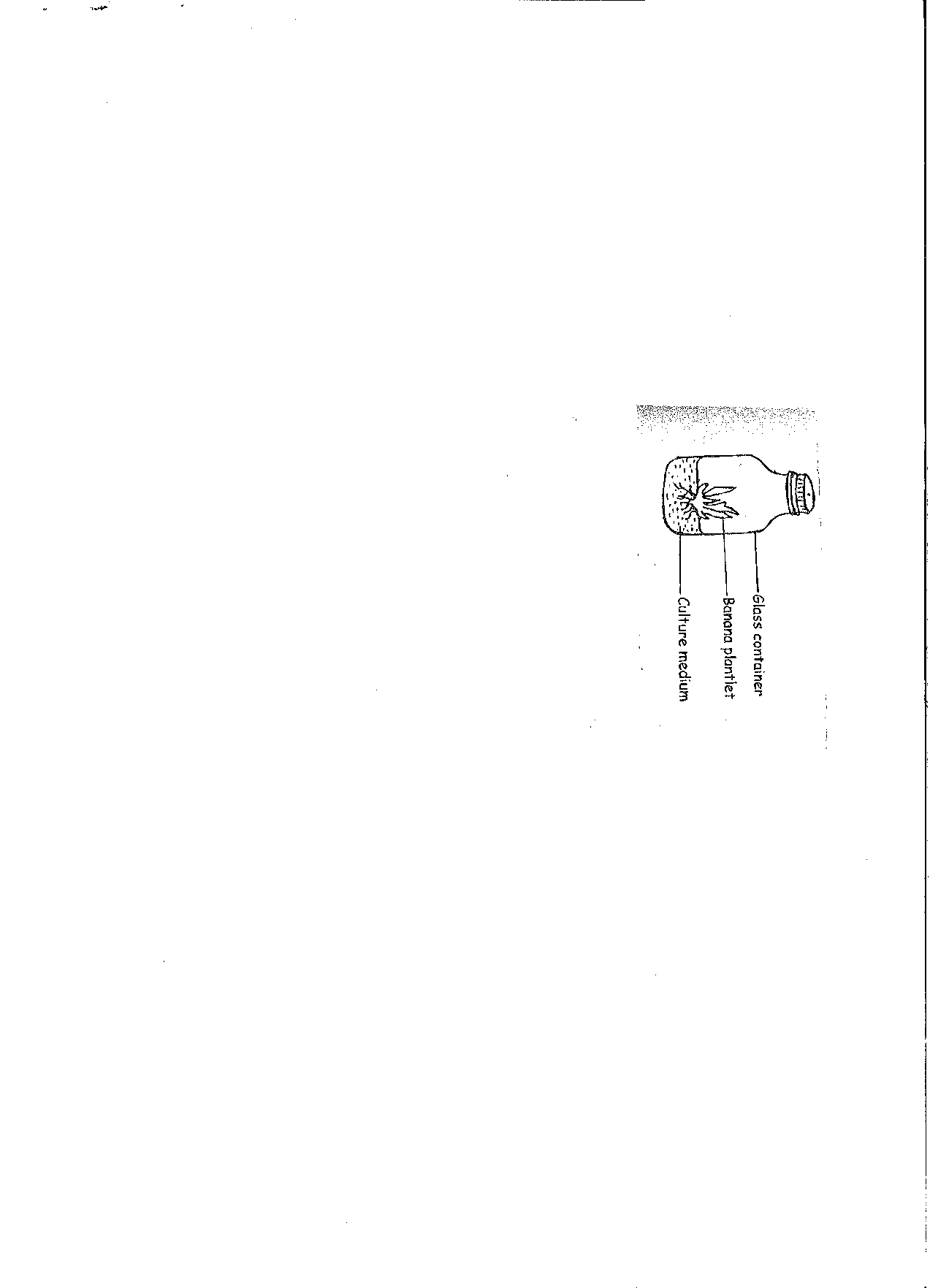 Identify the above material. (1mk)b) Name two essential substances provided by the culture medium. (2mks)c) Other than culture medium, name two other conditions required to promote development of roots and shoots in the banana plantlets. (2mks)The diagram below represents a tomato pest.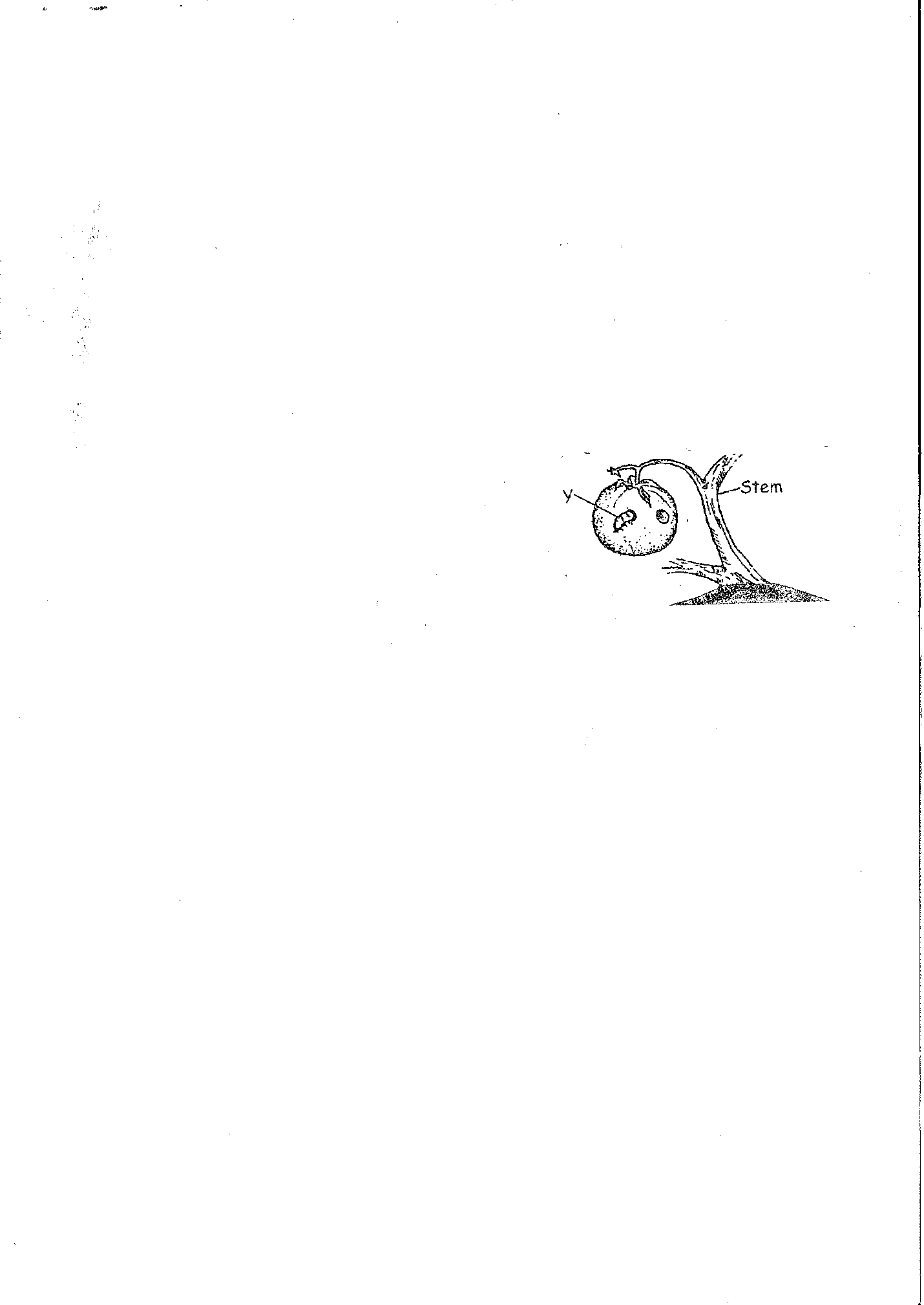 a) Identify the pest labeled Y above. (1mk)b) What is the effect of the above pest on the plant. (1mk)c) How can the pest above be controlled. (1mk)d) Apart from the above pest, name two other pests of tomatoes. (2mks) Below is a diagram of farm equipment.   Study it carefully and answer the questions that follow.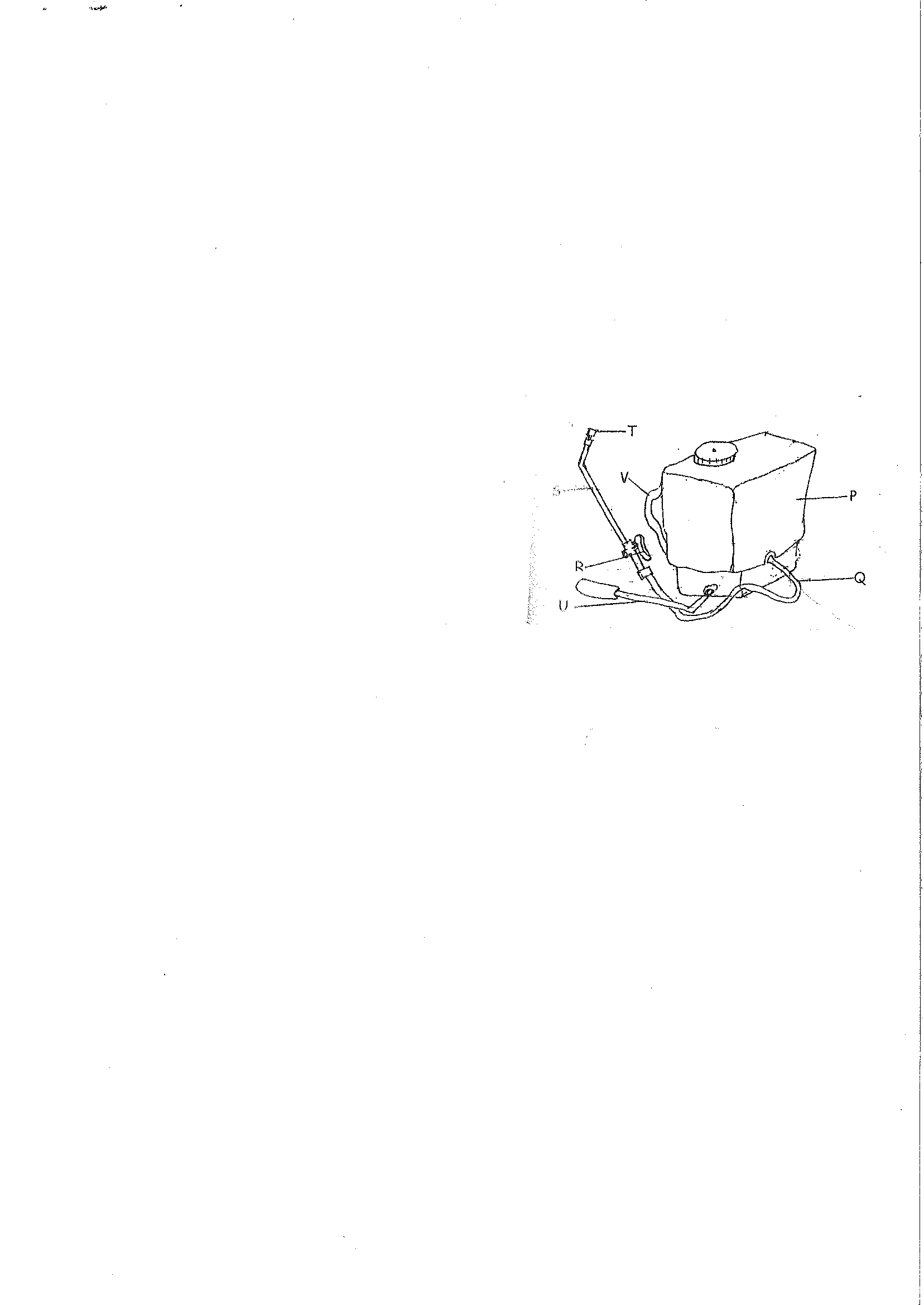 a)  Identify the equipment. (1mk)b) Name the parts labeled P, Q, S and T. (2mks)c) State the functions of T and U. (2mks)The experiment below was set up to investigate a property of soil.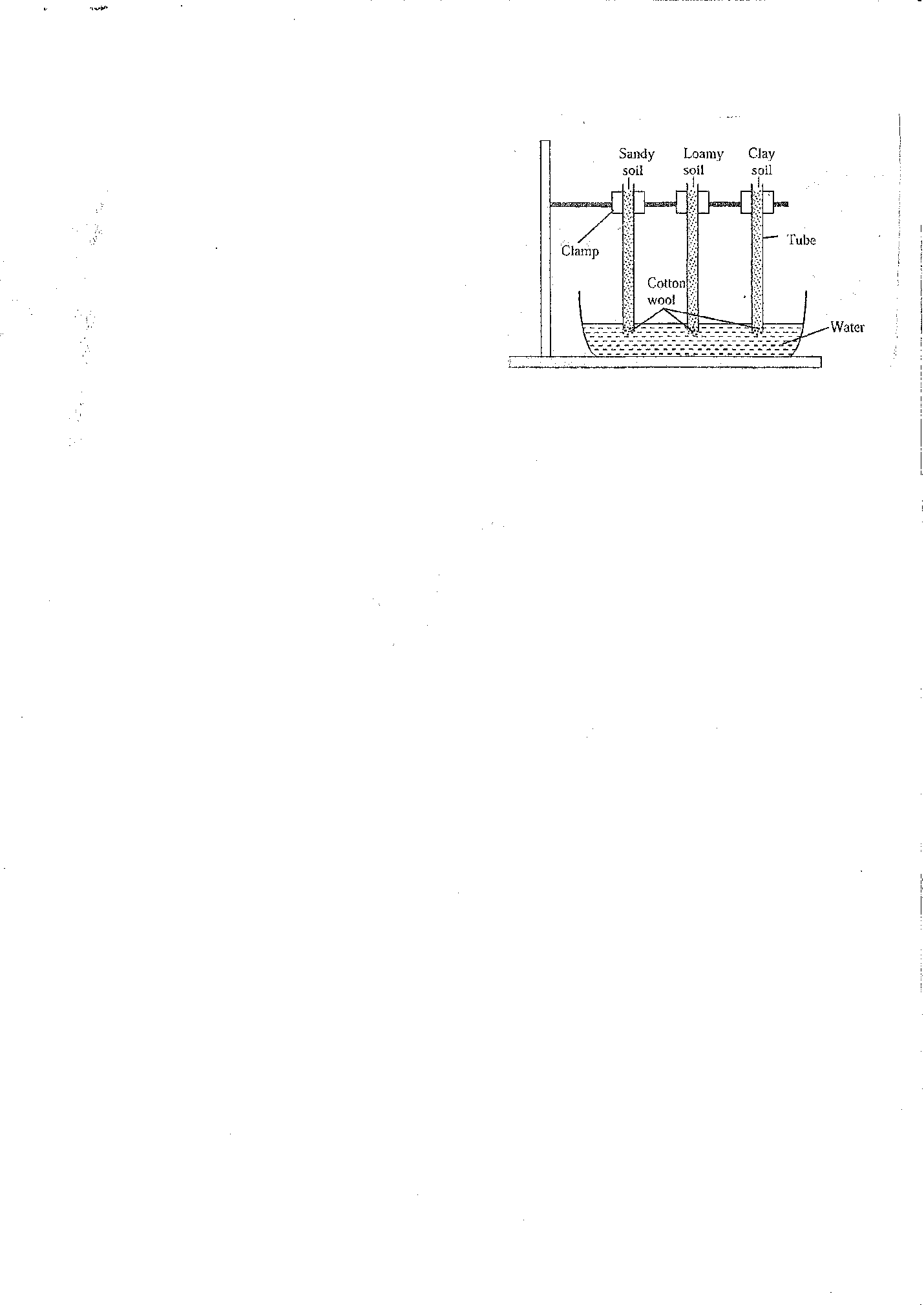 a) State the aim of the above experiment. (1mk)b) From the experiment, what conclusion can be deduced? (2mks)c) State two physical properties of soil that influence its productivity. (2mks)SECTION C (20MKS) ANSWER ALL QUESTIONS IN THE SPACES PROVIDED.State and explain five factors which may influence the spacing of crops. (10mks)a) Describe six main nursery management practices carried out in a tomato nursery.(6mks)b)  Give four factors that influence soil formation. (4mks)SECTIONQUESTIONSMAXIMUM SCORECANDIDATE SCOREA1-1960B20-2320C24-2520TOTAL100